APPEL À CANDIDATURE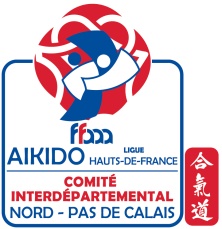 ÉLECTION AU COMITÉ DIRECTEUR DU CID NORD-PAS-DE-CALAIS DU 5 DECEMBRE 2020 OLYMPIADE 2020/2024CONDITIONS D’ÉLIGIBILITÉ 
Extrait des statuts du CID Nord-Pas-de-Calais - Article 6 Le Comité Interdépartemental FFAAA Nord-Pas-de-Calais est administré par un Comité Directeur composé de dix (10) membres élus au scrutin uninominal secret pour quatre (4) ans par l'Assemblée Générale du Comité Interdépartemental. La représentation  des pratiquants au Comité Directeur est assurée par l’obligation de leur attribuer au minimum un nombre de sièges en proportion du nombre  total de licenciées (femmes) par rapport au total des licenciés (hommes et  femmes) au titre de la saison écoulée.- Article 8 Est éligible au Comité Directeur du Comité Interdépartemental, toute personne majeure au jour de l'élection, membre depuis six (6) mois d'une association, à jour de ses cotisations et jouissant de ses droits civils et politiques. Toutefois afin de garantir la diversité de la représentation, il ne peut y avoir plus de deux candidats qui soient licenciés dans une même association.NOMBRE TOTAL DE MEMBRES CONSTITUANT LA LISTE DU COMITÉ DIRECTEUR: 10 DONT NOMBRE MINIMUM DE CANDIDATES: 4Page 1/4 CANDIDATURENOM …………………………………………..………………………… Prénom ……………………………………………. Sexe ……………….. 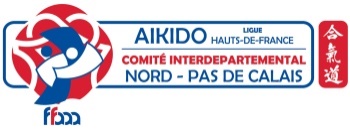 Adresse ………………………………………………………………………………………………………………………………………………………… Code postal ……………………………….. Ville ………………………………………………………………………………………………………… Date/lieu de naissance .......................................................................... Nationalité ......................................... Profession ........................................................................................................................................................... Tel portable ............................................................... Email-@ .......................................................................... N° de licence .................................................................... de la saison en cours Club d’appartenance ................................................... N° d’affiliation du club ................................................. Agés de 18 ans au moins à la date de l’élection, membres de l’association depuis plus de six mois.Joindre l’attestation de licence 2020/2021. FONCTIONS ACTUELLES AU SEIN DU CID NORD-PAS-DE-CALAISC.I.D. ................................................................................................................................................................... Club ..................................................................................................................................................................... FONCTIONS ANTÉRIEURES AU SEIN DU CID NORD-PAS-DE-CALAISC.I.D. ................................................................................................................................................................... Club ................................................................................................................................................................... AUTRES FONCTIONS DANS LE MOUVEMENT SPORTIF, ASSOCIATIF ET AUTRES.............................................................................................................................................................................. ............................................................................................................................................................................. ATTESTATIONLe/la soussigné-e .............................................................................................................................. certifie : ❑ Respecter l’ensemble des dispositions des Textes Officiels et, notamment le principe de l’amateurisme fixé au Préambule du règlement intérieur fédéral Article 1 avenant Comité directeur du 13 06 2013 : ❑ Jouir de ses droits civiques et ne pas avoir été sanctionné-e d’inéligibilité ; ❑ Respecter les conditions d’honorabilité telles que prévues à l’article L 322-1 du Code du sport. 
Fait à ............................................... le ........................................ Signature Page 2/4 MOTIVATIONS DU/DE LA CANDIDAT-E 
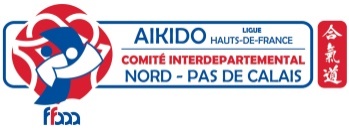 ............................................................................................................................................................................. ............................................................................................................................................................................. ............................................................................................................................................................................. ............................................................................................................................................................................. ............................................................................................................................................................................. ............................................................................................................................................................................. ............................................................................................................................................................................. ............................................................................................................................................................................. ............................................................................................................................................................................. ............................................................................................................................................................................. ............................................................................................................................................................................. ............................................................................................................................................................................. ............................................................................................................................................................................. ............................................................................................................................................................................. ............................................................................................................................................................................. ............................................................................................................................................................................. ............................................................................................................................................................................. ............................................................................................................................................................................. ............................................................................................................................................................................. Page 3/4 DÉPÔT DE CANDIDATUREElle doit parvenir au siège du CID dix jours francs avant la date de l’assemblée générale. Le dépôt de candidature peut se faire : - par voie électronique : A l’adresse suivante olivier.bury0783@orange.fr.Chaque candidat devra déposer sa fiche de candidature 10 jours francs avant l'Assemblée Générale Élective.- (un A.R sera transmis dans les 5 jours) ;IMPORTANT : En raison des mesures gouvernementales liées à la situation sanitaire, la date de la réunion de l’assemblée générale élective peut être modifiée l’état. Les candidats qui souhaitent postuler pour l’élection du comité directeur peuvent d’ores et déjà adresser le présent formulaire dument renseigné selon les modalités ci-avant précisées.Partie réservée au CIDCANDIDAT : Nom…………………………………………………………………………. Prénom…………………………………………………….. Enregistrée le………………………………………………………………………….. reçue par : ❑ déposée par voie électronique avec accusé de réceptionVisa de réception le …………………………………………………………………. Nom :………………………………………………………………………………………… Page 4/4 